SERVIÇO PÚBLICO FEDERAL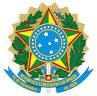 UNIVERSIDADE FEDERAL DE ALAGOASCAMPUS DE ARAPIRACACURSO DE MEDICINACARTA DE ACEITE DE ORIENTAÇÃOCURSO DE MEDICINAEu, _____________________________________________________________, aceito orientar o (s) discente (s) _________________________________________________________ em seu Trabalho de Conclusão de Curso, intitulado ______________________________________________________________________________________________________________________________________________. Dados do Professor Orientador: E-mail: _____________________________________________________________Telefone (s): __________________________________________________________Dados do Professor Coorientador ( se houver): E-mail: _____________________________________________________________Telefone (s): __________________________________________________________Dados do discente Orientado 1:E-mail: _____________________________________________________________Telefone (s) : __________________________________________________________Dados do discente Orientado 2 (se houver):E-mail: _____________________________________________________________Telefone (s) : ________________________________________________________________________________________     ______________________________Professores Orientadores                                   Discentes OrientadosData:______/______/__________ 